Fiche Pratique – Les ressources et leurs gestions dans MoodleLes ressources constituent le contenu pédagogique du cours : elles sont rattachées à chaque section du cours et peuvent se présenter sous plusieurs formes :un fichier (word: , pdf: , ppt: , img : , son, vidéo…) que vous aurez préalablement déposé dans le gestionnaire de fichier, accessible par le bloc « Mes fichiers ».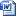 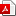 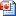 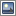 un dossier ( ) contenant des fichiers ou d’autres dossiers, partagé par tous les enseignants du cours. On peut y créer un dossier, déposer, supprimer, déplacer des fichiers, créer une archive compactée du cours…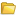 une URL ( ) pointant vers un fichier ou un site sur l'Internet.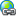 des pages de texte () ou HTML ( ), en les tapant directement à l’aide de l’éditeur de texte intégré (ou par un copier-coller).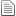 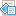 